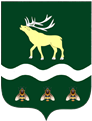 АДМИНИСТРАЦИЯЯКОВЛЕВСКОГО МУНИЦИПАЛЬНОГО ОКРУГА ПРИМОРСКОГО КРАЯПОСТАНОВЛЕНИЕ О внесении изменений в постановление Администрации Яковлевского муниципального района от 03.03.2023 № 105-па «Об утверждении перечня и границ избирательных участков, участков референдума на территории Яковлевского муниципального округа Приморского края»В соответствии с Законом Приморского края от 05.12.2022 № 247-КЗ «О Яковлевском муниципальном округе Приморского края», руководствуясь пунктами 2 и 4 статьи 19 Федерального Закона от 12 июня 2002 года № 67-ФЗ «Об основных гарантиях избирательных прав и права на участие в референдуме граждан Российской Федерации», частью 2 статьи 16 Избирательного кодекса Приморского края, в целях упорядочения работы участковых избирательных комиссий, руководствуясь Уставом Яковлевского муниципального округа, Администрация Яковлевского муниципального округаПОСТАНОВЛЯЕТ:Внести в приложение (Перечень и границы избирательных участков, участков референдума на территории Яковлевского муниципального округа Приморского края) к постановлению Администрации Яковлевского муниципального района от 03.03.2023 № 105-па (в редакции постановления от 01.12.2023 № 168-па), изложив местонахождение избирательного участка №  3525 в следующей  редакции: «Избирательный участок 3525Место нахождения участковой комиссии и помещения для голосования -с. Новосысоевка, ул. Центральная, 32, здание средней общеобразовательной школы № 2»Опубликовать настоящее постановление в газете «Сельский труженик» и разместить на официальном сайте Яковлевского муниципального округа.Настоящее постановление вступает в силу с момента опубликования.  Контроль исполнения настоящего постановления оставляю за собой.И.о. главы Яковлевскогомуниципального округа                         				    Е.Г. Подложнюкот12.01.2024с. Яковлевка№11-па